Pielikums Nr.1Madonas novada pašvaldības domes15.02.2022. lēmumam Nr. 83(protokols Nr. 3, 14. p.) 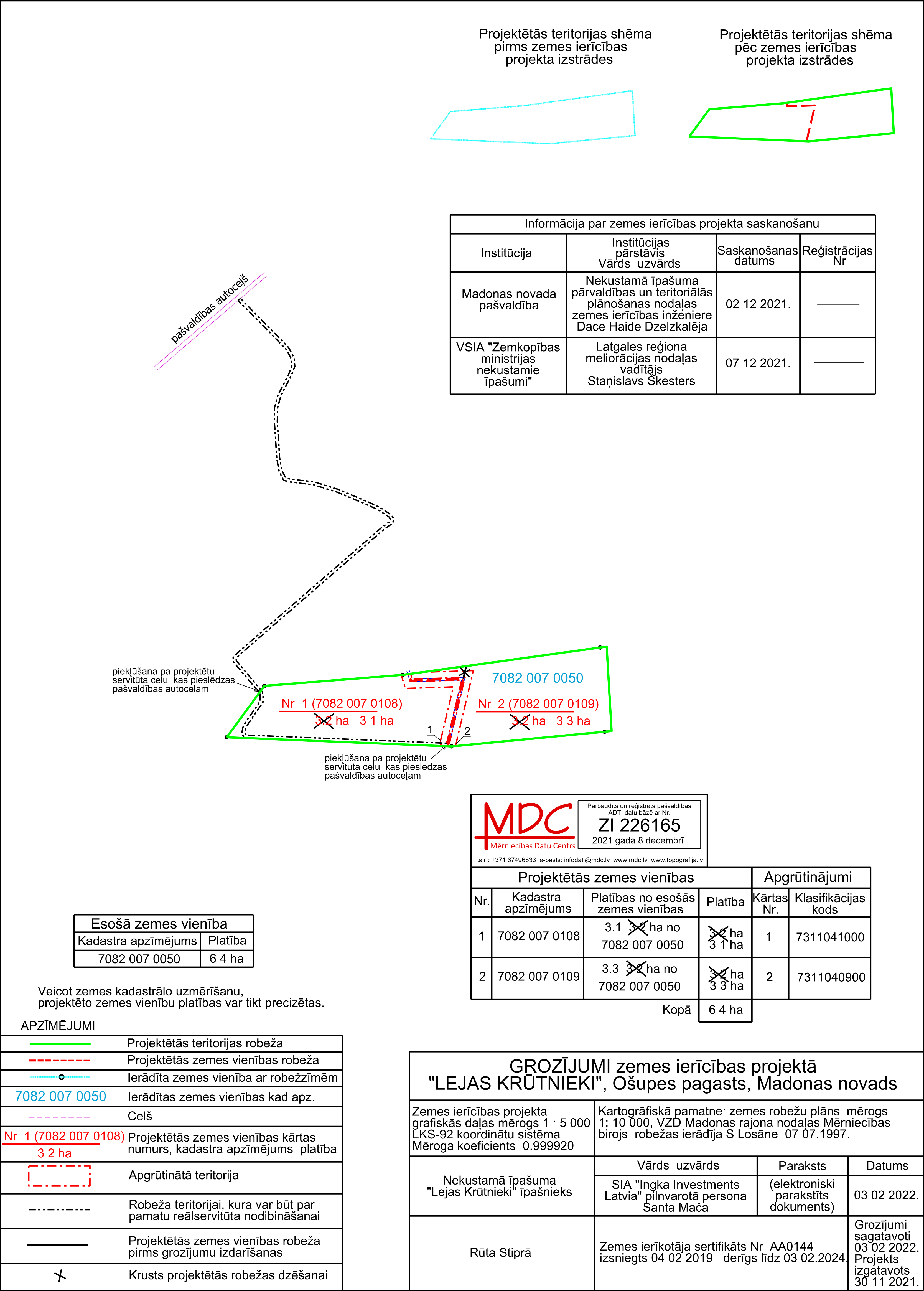 